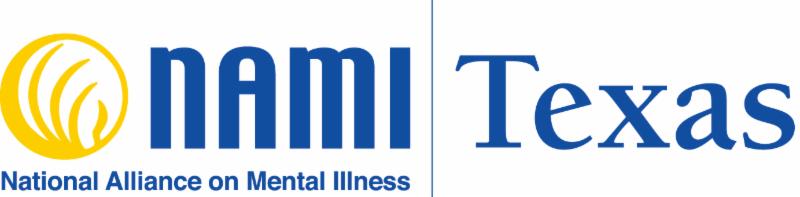 2019 NAMI TEXAS Board of Directors Nominee ApplicationParticipation on the NAMI Texas Board of DirectorsThe NAMI Texas Board is a “working board” whose members play active and important roles in the success of the state organization. To best serve in the Board role, members are expected to:Attend and fully participate in board meetings (two phone conferences and one in person each quarter), our annual convention, board development activities, major fundraisers and other organizational functions  Understand and protect the fiduciary health of the organizationUnderstand and adhere to the democratic process of a non-profit boardUnderstand and support NAMI’s programs and public policies Be a NAMI member in good standing Make what the individual believes to be a significant financial contribution to NAMI Texas on an annual basisIf possible, please submit your responses electronically, executive.director@namitexas.org. Your answers will be posted, unedited, on the NAMI Texas website and will also appear in our Elections Newsletter. Please send your resume and a photo (jpeg file) to us electronically, if possible.NAME:Address:E-MAIL: Phone #:NAMI Affiliate:  Date joined NAMI:    Candidate’s statement of identification describing your qualifications (100 words maximum):Please answer the following questions in 300 words or less per question:1.  What is your lived experience with lived mental illness?2.  What brought you to NAMI and why do you want to serve on the NAMI Texas Board of Directors? 3.  What fundraising, financial oversight, legal, marketing, or information technology expertise do you have to offer to NAMI Texas?4.  What are the most pressing public policy issues facing NAMI Texas members today?  What course of action do you suggest?5.  Please describe any previous experience on a board and what you regard as your greatest contribution to that organization’s work through your service on its board.  How will you make your service on the NAMI Texas Board a high priority?